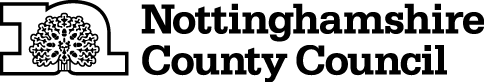 TEMPORARY CLOSURE OF FOOTPATHTHE NOTTINGHAMSHIRE COUNTY COUNCIL (KIRKBY IN ASHFIELD UNREGISTERED FOOTPATH BETWEEN ABBEY ROAD AND WARWICK CLOSE AND WARWICK CLOSE AND SPRINGFIELD WAY) (TEMPORARY PROHIBITION) CONTINUATION ORDER 2023NOTICE IS HEREBY GIVEN that the Secretary of State Transport in pursuance of the powers conferred by Sections 14 and 15 of the Road Traffic Regulation Act 1984 approves of The Nottinghamshire County Council (Kirkby in Ashfield Unregistered Footpath between Abbey Road and Warwick Close and Warwick Close and Springfield Way)(Temporary Prohibition) Order 2022 (which came into force on 31st October 2022 and continues in force until 30th April 2023 inclusive) being extended and continuing in force until 30th April 2024 or until completion of the relevant works, whichever is the sooner.The Order has the following effect:-No person shall: -  proceed on foot,in the following lengths of Footpath at Kirkby in Ashfield in the District of Ashfield: -	Kirkby in Ashfield unregistered footpath between Abbey Road and Warwick Close, and 	Kirkby in Ashfield unregistered footpath between Warwick Close and Springfield Way.AND NOTICE IS HEREBY FURTHER GIVEN that during the period of restriction there are no direct alternative routes. If the works are not completed within the above period, the Order may be extended for a longer period with the further approval of the Secretary of State for Transport.The prohibition is required to enable construction of approved housing development and  in respect of the likelihood of danger to the public and damage to the footpaths.THIS NOTICE DATED THIS 26TH DAY OF APRIL 2023Corporate Director of PlaceNottinghamshire County CouncilCounty HallNG2 7QPFor more information contact the Rights of Way office on (0115) 977 5680